The Society of the War of 1812 in the Commonwealth of Virginia participated in the Smithfield Plantation Ceremony 28 May 2012 honoring War of 1812  Lieutenant Colonel James Patton Preston with a Memorial Marker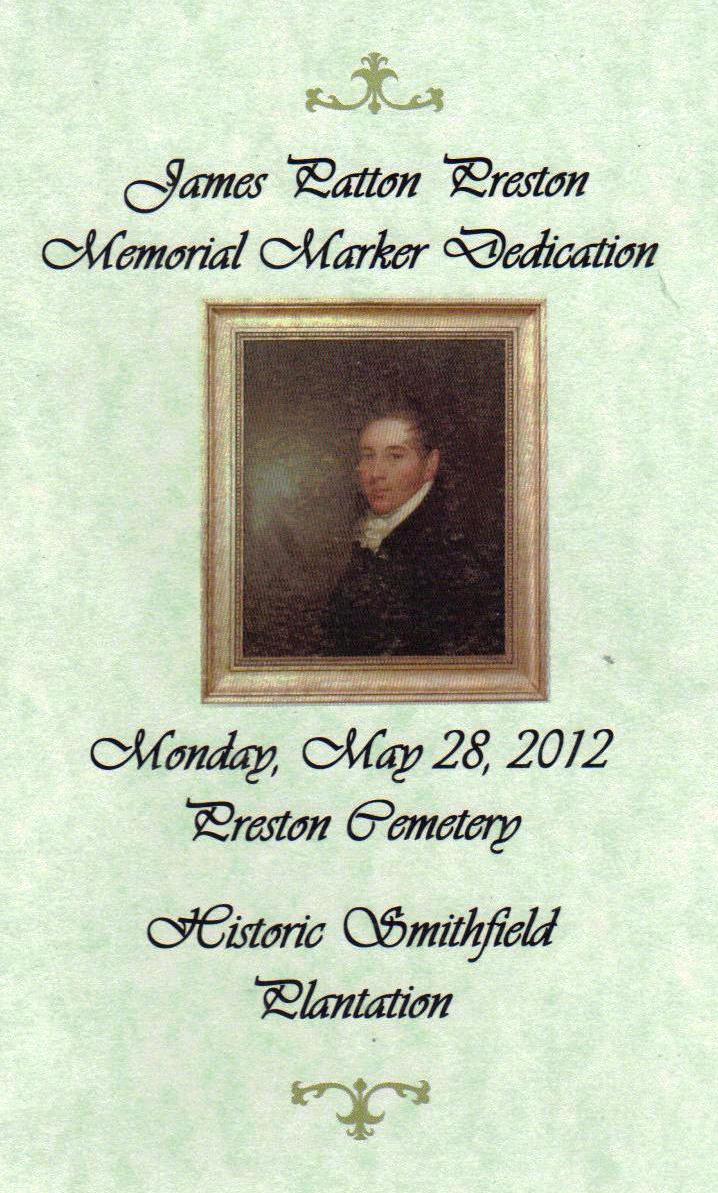 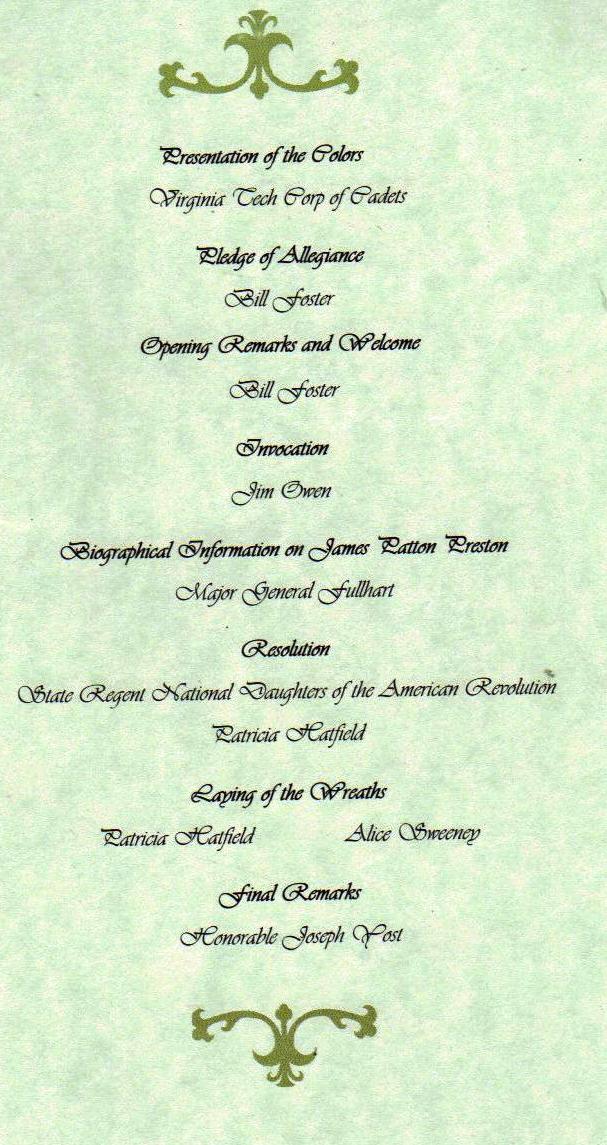 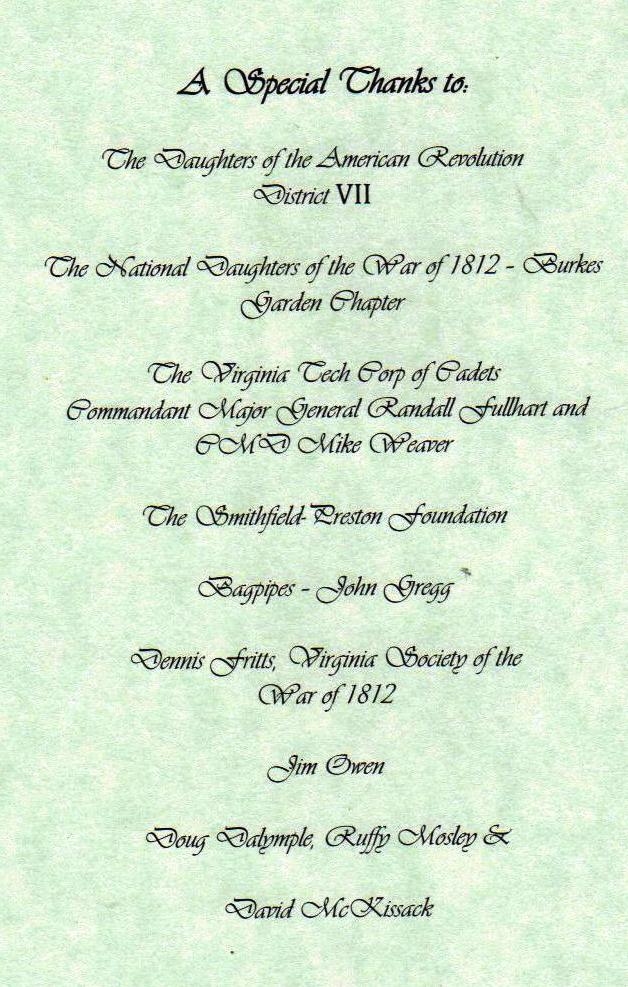 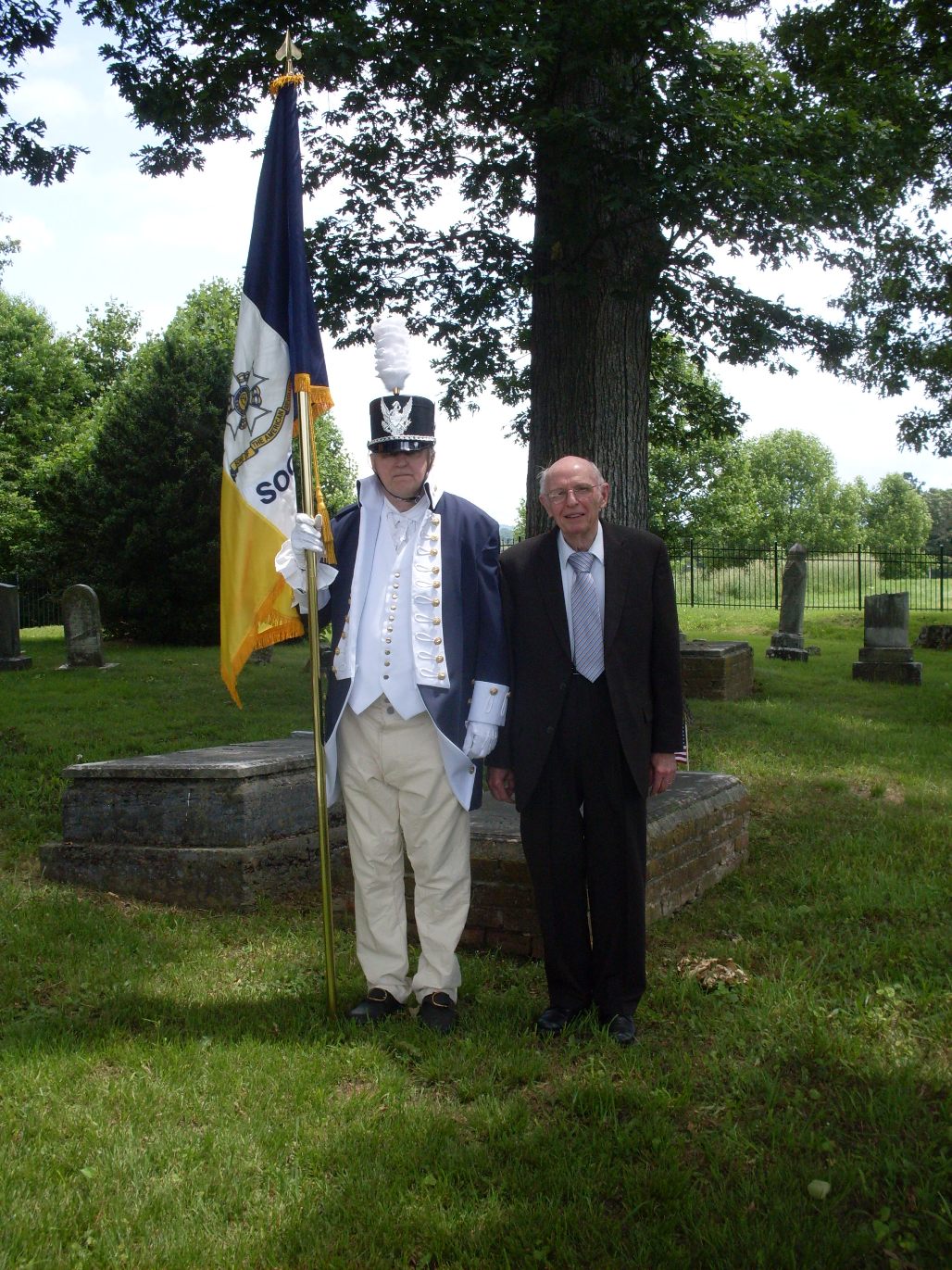 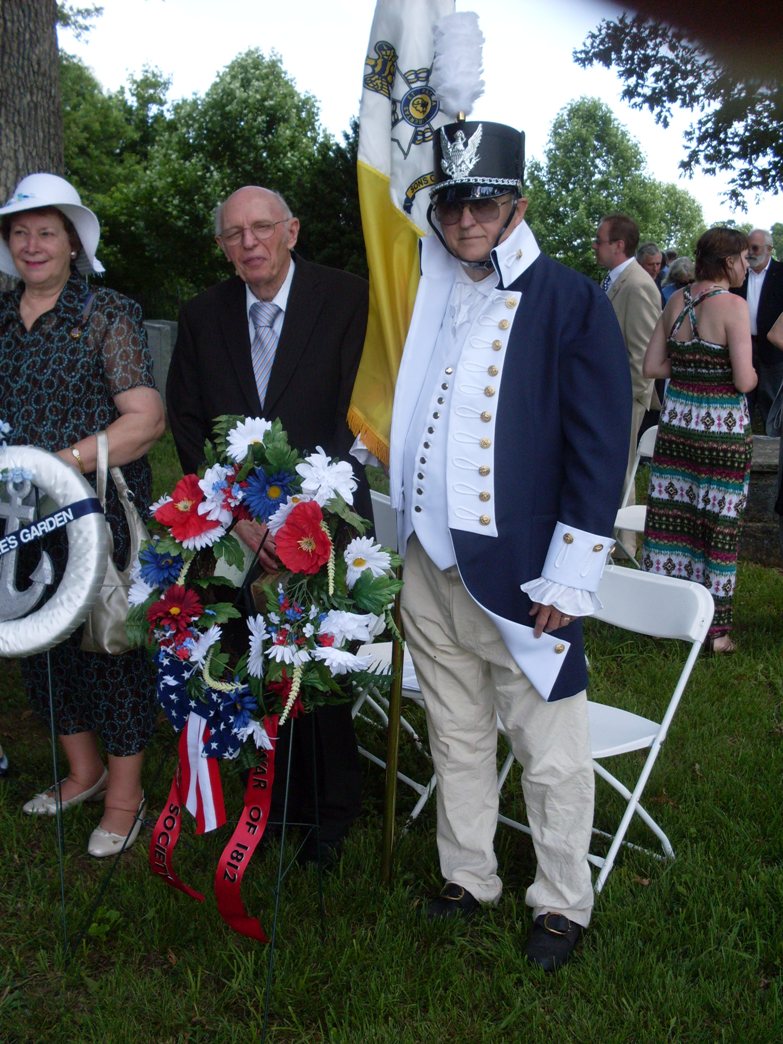 